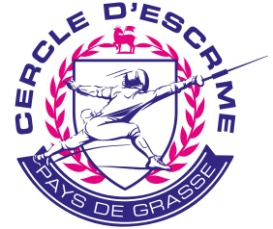 INSCRIPTION ENFANTNOM : ________________________________________________ 	PRENOM : __________________________Date de naissance : ____________________________	Ville de Naissance : ______________________________ Etablissement scolaire : ___________________________ Portable de l’enfant : ___________________________ PARENTS :Mère : _______________________________________	Profession : ___________________________________ Père :  _______________________________________	Profession : ___________________________________Adresse : ____________________________________________________________________________________Code postal : ____________	Ville : _____________________________________________________________Téléphone domicile : ________________________	Email : _________________________________________Portable Mère : ________________________	Travail Mère : _____________________________Portable Père : _________________________	Travail Père : ______________________________Personne à prévenir en cas d’accident : Nom et prénom : _____________________________________________________________________________Téléphone : ____________________________En cas d’urgence, autorisez-vous le CEPG à prendre les dispositions nécessaires pour l’évacuation de votre enfant vers : L’hôpital 	O OUI   	O NON   Une clinique	O OUI   	O NON   	si oui, laquelle : __________________________LICENCESexe : 	O Masculin   	O Féminin  Latéralité : 	O Droitier    	O Gaucher  Nationalité : 	O Française   	O UE ou assimilée  	O Autre  Votre adresse internet sera transmise à la FFE pour qu’elle vous envoie la licence numérique de votre enfant.Acceptez-vous la publicité des partenaires ?	O Oui   	O Non   Le soussigné, s’engage à l’inscription à fournir une attestation médicale de non contre-indication à la pratique de l’escrime en compétition, accepte d’être dans le groupe Whatsapp et atteste avoir lu et approuvé le règlement intérieur du CEPG. 	Fait à Grasse, le  _ _ / _ _ / _ _ _ _	    Signature : ________________      CERCLE D'ESCRIME DU PAYS DE GRASSE      CERCLE D'ESCRIME DU PAYS DE GRASSE      CERCLE D'ESCRIME DU PAYS DE GRASSE      CERCLE D'ESCRIME DU PAYS DE GRASSE      CERCLE D'ESCRIME DU PAYS DE GRASSE      CERCLE D'ESCRIME DU PAYS DE GRASSE      CERCLE D'ESCRIME DU PAYS DE GRASSECatégories :
   M7    M9    M11
   M13  M15  M17             M20Catégories :
   M7    M9    M11
   M13  M15  M17             M20Règlements  Chèques  Chèques  EspècesLicence : ________Chèque 4 : _______N° : ____________Catégories :
   M7    M9    M11
   M13  M15  M17             M20Catégories :
   M7    M9    M11
   M13  M15  M17             M20Cotisation : _________Cotisation : _________Cotisation : _________Cotisation : _________Licence : ________Chèque 4 : _______N° : ____________Catégories :
   M7    M9    M11
   M13  M15  M17             M20Catégories :
   M7    M9    M11
   M13  M15  M17             M20Chèque 1 : ______Chèque 2 : ______Chèque 2 : ______Chèque 3 : _______Licence : ________Chèque 4 : _______N° : ____________Catégories :
   M7    M9    M11
   M13  M15  M17             M20Catégories :
   M7    M9    M11
   M13  M15  M17             M20N° : ____________N° : ____________N° : ____________N° : _____________Licence : ________Chèque 4 : _______N° : ____________Prêt de matériel    (1ère Année)CautionLocation Matériels      (2ème Année) Masque Veste Prix 20€ 20€Date du certificat médical_ _ / _ _ / _ _ _ _Date du certificat médical_ _ / _ _ / _ _ _ _ QSport  QMédical Veste 50€Location Matériels      (2ème Année) Masque Veste Prix 20€ 20€Date du certificat médical_ _ / _ _ / _ _ _ _Date du certificat médical_ _ / _ _ / _ _ _ _ QSport  QMédical Masque  100€Location Matériels      (2ème Année) Masque Veste Prix 20€ 20€Date du certificat médical_ _ / _ _ / _ _ _ _Date du certificat médical_ _ / _ _ / _ _ _ _ QSport  QMédical